DECLARATION DU SENEGAL A L’EXAMEN PERIODIQUE UNIVERSEL DE L’INDE 41ÈME SESSION DU GROUPE DE TRAVAIL SUR L’EPUMonsieur le Président,Le Sénégal remercie le Gouvernement de l’Inde pour la présentation de son rapport national dans le cadre du quatrième cycle de l’Examen périodique universel (EPU).Ma délégation salue les efforts fournis depuis le cycle précédent, notamment en ce qui concerne la lutte contre la pauvreté, en particulier dans les zones rurales, l’accès universel aux services de santé, l’accès à l’eau et à l’assainissement.Le Sénégal se félicite, également, des actions menées, par les autorités indiennes, dans le cadre la mise en œuvre de l’Accord de Paris, la lutte contre la traite des personnes, en particulier les femmes et les enfants, ainsi que les réformes engagées dans la législation du travail.Ma délégation souhaite formuler les recommandations suivantes au Gouvernement de l’Inde :Envisager de ratifier la Convention contre la torture et autres peines ou traitements cruels, inhumains ou dégradants ;Envisager de ratifier la Convention internationale sur la protection des droits de tous les travailleurs migrants et des membres de leur famille ;Envisager de donner une suite favorable aux demandes de visites des titulaires de mandat au titre des procédures spéciales conformément à l’invitation permanente adressée par l’IndePour conclure, le Sénégal souhaite pleins succès à l’Inde dans la mise en œuvre des recommandations acceptées. Je vous remercie.REPUBLIQUE DU SENEGALUN PEUPLE - UN BUT - UNE FOI-----------------------------------------MISSION PERMANENTE AUPRES DEL’OFFICE DES NATIONS UNIES A GENEVE--------------------------------AMBASSADE DU SENEGAL EN SUISSE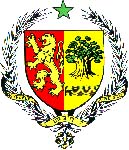         Genève, le 10 novembre 2022